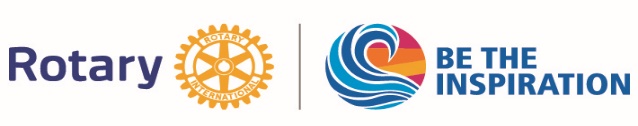 ROTARY CLUB OF PORT FAIRY Inc.MinutesBoard Meeting No.9 (2018-19) 4pm, Wednesday, 10 April 2019Present: Sue Robertson, Hester Woodrup, Jeff McLean, Peter Smith, David Digby, Bill MooreApologies: Tony BawdenConfirmation of Minutes of Previous Meeting:  Board Meeting No. 8 of 13 March 2019 Moved Hester Woodrup, seconded David Digby – carried.Business Arising from Previous Minutes:Corporate Membership – No change pending outcome of next Council on Legislation.Armistice Centenary Grants Program – Installation complete apart from solid tree guards which need to be purchased and installed as per the terms of the Armistice Grant Agreement. The Board has agreed to do this. Treasurer to obtain invoices and expense details from David. – In hand. – David is arranging metal tree guards. Tree guards have been ordered and are to be installed by Moyne Shire. – David to follow-up with Council.Risk and skills assessment for future service projects. – Michael Crowe and David Digby to review current risk assessment form. – In progress. – no change.Golf Day 2019 – Flyer and entry form are on the District web site and have been sent to District 9800 to be included in their bulletins for Melbourne Clubs. Letters requesting sponsorship have been printed and are being distributed by Bill, Adrian and Peter. Letters have been distributed and a couple of positive responses received. Follow-up action is now required. – Progressing well. Expecting 40 golfers at this stage. Meeting was held on Tuesday and another is scheduled for 23 April.Contribution to Consolidated School for assessment of students with learning difficulties. Sue to follow up next term. – In progress - Postponed to next year. – Sue will be meeting the Principal in the next week or so to discuss this issue and also helping with the Stephanie Alexander kitchen. – The school would like help in the kitchen on Tuesday, Wednesday and Thursday and also help in the garden to the end of term 1. The duration of each session is unknown. Sue to follow-up and is keen to proceed if members are willing. Will present to Monday’s meeting to establish the willingness of members. – Sue to follow-up re assessment of students with learning difficulties. The school is not ready for helpers in the garden and at this time insufficient volunteers have indicated they will help in the kitchen. Sue will follow-up regarding the interest of Friends to participate.Establishment of Rotaract Club in conjunction with Warrnambool Clubs.  An information session for prospective members was held at 6.30 on Wednesday 7 November 2018 at the Flying Horse in Warrnambool.  A flyer has been produced and is to be circulated around the district. – There has been one hit on our Facebook page. Sue will look into ‘Boosting’ the Facebook exposure. – Tony Bawden to follow-up on outcomes from the 7 November event. – No new information has been received. – Information on Facebook that can’t be accessed. Tony to follow-up to see if the issue is still alive. – No further information received.Suggestion that some of the club’s funds be used to subsidise membership fees. – Article 38 of the Club Constitution ‘Not for Profit’ seems to specifically disallows this, however there is an element of uncertainty. Other ways of reducing costs to members will be examined such as: fortnightly meetings, continuing weekly meetings but only having a meal fortnightly. Secretary to provide a list of possibilities to members for discussion. – See General Business. – Decision taken at last Board Meeting that funds would not be used to subsidise membership fees.Baristas Race Debrief with Moyneyana – Still to happen. – in progress.Fundraiser Film for Queensland Flood Relief including Drinks and Nibbles and Power point presentation on Rotary. The preferred option is to donate to a Victorian disaster relief fund. The film ‘Green Book’ and the theatre have been booked for 3 May. – Decided that a Victorian relief fund for the Gippsland fires should be the recipient of funds raised from this event. We need to find an appropriate fund to contribute to. Perhaps Disaster Aid will know. There is a $300 bond and $84 fee to be paid to Council to hold this event and we will need to arrange a temporary liquor licence. David to follow-up. Sue will prepare a Power Point presentation for showing at the event.Belfast Aquatics – cheque sent. Need to arrange publicity when the Patient Lifter arrives. – Hester will ask Anne McIlroy to speak to the Club.Paul Harris Fellowships – Agreed to Paul Harris recognition for Reg Harry and Henry Toller-Bond on 13 May. Secretary to advise them in writing.Correspondence:In: District 9780 Assembly program – file.DVA re Armistice Centenary Grant Acquittal – Secretary to write re our position.Charlies on East – Menus for Changeover – Secretary to confirm a booking for 24 June.SWCE – request for funds – No donation at this stage.Belfast Aquatics – request for funds to buy a Hoist Lift Aid Patient Lifter – reply sent – publicity event to be arranged when the hoist arrivesRotary Foundation re District Grants – Jo advised - file Port Fairy Film Society – Dates for Community Fundraiser Films – David to book 6 or 13 September.The Conoco Phillips Science Experience for Year 9 and 10 students - TonyDIK Account details - filePort Fairy Jazz Festival – Thank you - fileRotary Club of Nundah re Aurous Ltd – We are unable to help – Secretary to advise.Rotary Youth Exchange – 2019-20 Hosting Sponsoring Form - TonyRotary Youth Exchange – Inbound Student Fundraising – Raffle books included - TonyDG Anthony Ohlsen – AG John Clue is confirmed at DG nominee for 2021-22 - fileOut:Moyne Shire – request for dates for lighthouse tours and BBQBelfast Aquatics – stating that we would fund the cost of the hoist valued at $3380. Cheque enclosed.Moved that correspondence be accepted and actions approved Bill Moore, seconded David Digby – carried.Director’s Reports:President:Everyone thanked for their contribution to the Murray to Moyne and reminded of the need to use our display signs when we are in public. Suggests that Easter Lighthouse tours and BBQ funds go the Warrnambool Special School.Friends need to be reminded that they are supporting Rotary and that Rotary has the final say on distribution of funds and branding. AG John Clue is researching an appropriate logo for use on Friends of Rotary shirts.Suggested that we should plan what we will do a few months in advance for each meeting that we hold.Secretary: NilTreasurer: Financial reports for March 2019 and July 2018 to March 2019 were tabled.Moved that reports be accepted and payments be ratified Bill Moore, seconded David Digby – carried.Service Projects:Painting of bollards at Charles Mills reserve. - David to arrange a date and roster on Clubrunner.Membership: A story is required for posting on the Community Facebook page.Public Relations: Hester to contact Anthony Brady re a story on Film Night, Fashion Parade and membership.Youth: Tony has received Destiny’s application to be an outbound exchange student.Fundraising:Organisation for the OP Shop Fashion parade is progressing well.Preserve Planet Earth: NilMoved that reports be accepted Jeff McLean, seconded Bill Moore – carried.General Business:Hester stated that she does not wish to take up the position of Youth Director on the 2019-20 Board. South West Community Energy request for donation – request denied, Secretary to write.Club Finances - Cost reduction ideas and meeting venues:The Board discussed input from members and in the interests of refreshing and invigorating club meetings and increasing the opportunity for camaraderie these decisions were reached:That formal meetings at the Victoria Hotel will be held fortnightlyThat meetings with a casual meal and business as usual will be held fortnightly. David Digby will canvas local food establishments for cheap meal possibilities. That members will be offered the option of paying their annual dues quarterlyThat there will be no subsidies to members to assist with annual dues for the time beingThat the Secretary will write to Consumer Affairs Victoria for clarification of the meaning of Article 38 of the constitutionVenues for meetings and meeting formats other than those scheduled for the Victoria Hotel remain open for discussion.David has a chef friend who could provide a simple meal for $12 to $15 given that we had a suitable venue.He also advised that the Port Fairy Crepe House will provide coffee and a crepe for $15.Possible venues to explore are the RSL, Senior Citizens, Footy Club and the Community Centre. Secretary to arrange a venue for 15 May.Diary Dates19 April – Good Friday Children’s Hospital Appeal20 and 21 April – Lighthouse Tours and BBQ22 April – Earth Day25 April – Anzac Day26 April – Rotary Golf Day and usual date for Friends of Rotary meeting28 April – District Assembly3 May – Film Night ‘Green Book’5 May – Group5 Club meeting in Portland15 May – OP Shop Fashion Parade25 May – District Changeover9 June - Lighthouse Tours and BBQ24 June – Changeover DinnerMeeting Close:    5:40pm                                       Next Board Meeting: Wednesday, 8 May 2019 at 4pm.